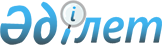 Об изменении административных границ города Туркестана и сельских округов Карашык, Орангай, Шага, Иассы Южно-Казахстанской областиПостановление Правительства Республики Казахстан от 1 июня 2007 года N 446

      В соответствии со  статьей 13  Земельного кодекса Республики Казахстан от 20 июня 2003 года Правительство Республики Казахстан  ПОСТАНОВЛЯЕТ : 

      1. Согласиться с предложением Южно-Казахстанского областного маслихата и акимата Южно-Казахстанской области об изменении административных границ города Туркестана с включением части земель сельских округов Карашык, Орангай, Шага, Иассы Южно-Казахстанской области общей площадью 14168,0 гектаров. 

      2. Настоящее постановление вводится в действие со дня первого официального опубликования.        Премьер-Министр 

      Республики Казахстан 
					© 2012. РГП на ПХВ «Институт законодательства и правовой информации Республики Казахстан» Министерства юстиции Республики Казахстан
				